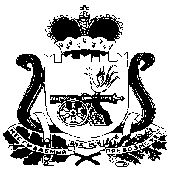   АДМИНИСТРАЦИЯ ПИОНЕРСКОГО  СЕЛЬСКОГО ПОСЕЛЕНИЯ  СМОЛЕНСКОГО РАЙОНА СМОЛЕНСКОЙ ОБЛАСТИП О С Т А Н О В Л Е Н И Еот 25.05.2016                  №51Об утверждении Методики расчета объемов межбюджетных трансфертов, передаваемых из бюджета муниципального образования Пионерского сельского поселения Смоленского района Смоленской области бюджету муниципального образования «Смоленский район» Смоленской области на осуществление части полномочий по решению вопросов местного значения в соответствии с заключенными соглашениямиВ соответствии со статьей 142.5 Бюджетного кодекса Российской Федерации,  ст. 14 Федерального закона от 06 октября 2003 года № 131-ФЗ "Об общих принципах организации местного самоуправления в Российской Федерации", соглашениями между Администрацией муниципального образования Пионерского сельского поселения Смоленского района Смоленской области и Администрацией муниципального образования «Смоленский район» Смоленской области на осуществление части полномочий по решению вопросов местного значения в соответствии с заключенными соглашениямиАДМИНИСТРАЦИЯ ПИОНЕРСКОГО СЕЛЬСКОГО ПОСЕЛЕНИЯ СМОЛЕНСКОГО РАЙОНА СМОЛЕНСКОЙ ОБЛАСТИ  ПОСТАНОВЛЯЕТ: Утвердить прилагаемую Методику расчета объемов межбюджетных трансфертов, передаваемых из бюджета муниципального образования Пионерского сельского поселения Смоленского района Смоленской области бюджету муниципального образования «Смоленский район» Смоленской области на осуществление части полномочий по решению вопросов местного значения в соответствии с заключенными соглашениями.2. Настоящее постановление вступает в силу с момента его подписания и распространяется на правоотношения возникшие с 01 января 2016 года.3. Контроль за исполнением настоящего постановления оставляю за собой.Глава муниципального образованияПионерского сельского поселения Смоленского района Смоленской области                                                    С.Л.Коваль